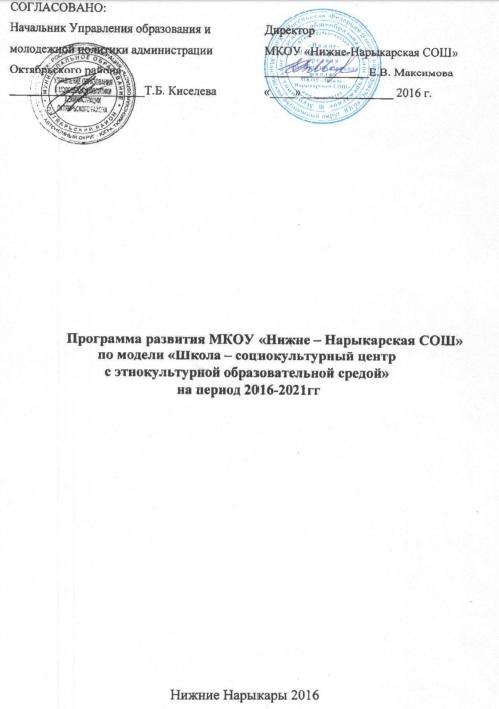 Программа развития МКОУ «Нижне – Нарыкарская СОШ»По модели «Школа – социокультурный центр с этнокультурной образовательной средой» на период 2016-2021гг.СодержаниеI. Паспорт Программы развития2. Введение. Обоснование инновационной идеи Программы развитияПрограмма развития муниципального казённого общеобразовательного учреждения «Нижне – Нарыкарская средняя общеобразовательная школа» годы представляет собой долгосрочный нормативно-управленческий документ, наряду с анализом имеющихся достижений и проблем, определяющий главные цели, задачи, основные тенденции и направления обучения, воспитания, развития учащихся. Программа развития в режиме инновационной деятельности  отражает особенности организации кадрового и методического обеспечения педагогического процесса и инновационных преобразований как в содержании образования, так и в системе внеурочной деятельности, основные планируемые конечные результаты и критерии диагностики.Настоящая Программа направлена на развитие школы как инновационного центра с этнокультурной образовательной средой. Это означает целенаправленный «выход школы за свои стены» в пространство проектного сотрудничества с учётом  национальных, региональных и этнокультурных особенностей в поликультурном пространстве Октябрьского района и ХМАО - Югры.Каждый обучающийся  взрослеет и формируется как личность под прямым, а иногда бывает и  агрессивным воздействием различных социальных сред: это не только «среда  улицы, района», не только семья и не только информационная среда, формируемая современными СМИ и Интернет. Значительным фактором развития личности являются также локальные культурные среды, ярко выраженные в своей особенности и самобытности, доминирующие в деревне, районе, округе. Локальные, значимые для формирования современного «личностного портрета» индивида, культурные среды могут определяться,  например: субкультурами различных молодёжных общностей, культурными особенностями проживающих в районе представителей различных этносов.Развивающий эффект этих сред чаще всего игнорируется, большинство из них, в силу своей локальности, вообще не учитываются при проектировании образовательного процесса школ. Однако совокупное воздействие множества таких мелких культурных факторов в результате оказывает более весомое и определяющее воздействие на формирование личности определённого социально-культурного типа. Из этого следует, что изучать и проектировать, как часть образовательной среды школы, этнокультурную составляющую   важно и актуально, что вместе с тем соответствует требованиям федеральных государственных образовательных стандартов. Модели развития личности, основанные на изучении и проектировании образовательного эффекта  этнокультурной среды, в настоящее время не представлены для педагогической практики. 	МКОУ «Нижне – Нарыкарская СОШ» с 2012 года по 2016 год работала в режиме стажировочной площадки по этнокультурному образованию. У педагогического коллектива наработаны положительные практики по направлениям:1 – в содержании образованияВнедрение инновационной образовательной программы школы с этнокультурным компонентом (2013-2014)Рабочая модульная программа с этнокультурной и региональной составляющей: проблемы разработки и реализации (2015-2016)2 – развитие педагогических компетенций учителя:мастер – класс по работе с мехом.«Изготовление мансийских оберегов из меха»мастер – класс учителя музыки  «Активные методы обучения при работе с модулем «Мелодии родного края»»мастер – класс по изготовлению изделий из берёсты «Берёзовый мой край»мастер – класс «Орнаментальное искусство при изготовлении книжных закладок»мастер – класс по национальным видам спорта «Метание тынзяна»мастер – класс по изготовлению бумажных туесков «Сохранение традиционной культуры с использованием техники граттаж»мастер – класс «Особенности традиционной охоты» - народный календарь охотника. мастер – класс «А в моей семье есть такая традиция…» использование элементов проектной технологии на часах общениямастер – класс по проведению литературных гостиных или салонов «Югорский край поэтами воспетый»Проектные линии Программы развития МКОУ «Нижне – Нарыкарская СОШ», учитывая позитивный опыт работы по этнокультурному образованию и реализуемые  школой на предшествовавших этапах её развития, направляются общей регулятивной идеей: этнокультурная среда несёт в себе позитивный эффект развития, который может быть усилен в сторону положительной девиации сопутствующих негативных факторов при условии, если эти среды будут восприняты не как конкурентные, а как партнёрские, сопричастные образовательной среде школы.Данные идеи, определяющие актуальность Программы и концепцию  МКОУ «Нижне – Нарыкарская СОШ», сообразны нормам и положениям «Стратегии социокультурной модернизации образования как социального института формирования гражданской идентичности и консолидации в российском обществе» (идеология ФГОС). В качестве «ключевых эффектов образования как ведущей социальной деятельности общества» в концепции ФГОС  названы:· консолидация общества в условиях роста его разнообразия;· повышение роли образования как механизма социальной стратификация общества;· формирование гражданской идентичности личности;· взаимопонимание и доверие друг к другу представителей различных социальных групп, религиозных и национальных культурВажными задачами в рамках стратегических целей системы образования в концепции ФГОС являются:· формирование национальной системы позитивных ценностей и идеалов взаимоуважения, творчества и солидарности.· воспитание гражданского патриотизма, основанного на признании культурного многообразия российского общества важнейшим национальным достоянием России· формирование ценностей многокультурного общества· формирование системы ценностей социальной ответственности, охватывающей все сферы общества· воспитание установок толерантности как ценностного приоритета многокультурного общества.В русле подобных задач школа и система образования в целом призваны разработать и реализовать модели и социально-педагогические проектные технологии перехода школы (и затем, более широко, российского общества):· из состояния «социального колодца» (падение социально-экономического статуса в системе социальной иерархии общества);· через состояние «социального лифта» (повышение социально-экономического статуса в системе социальной иерархии общества);· к состоянию «социального миксера» (перемешивание разных социальных слоев общества и формирование доминирующего «среднего класса»).Кроме того, кризисные демографические, этнокультурные и социально-экологические явления последнего времени, тревожные прогнозы на будущее привели к пониманию того, что система образования должна ориентироваться на подготовку социально активных граждан, способных принимать грамотные ответственные решения в отношении проблем, стоящих перед российским обществом и мировым сообществом.Эта цель требует смены не только методов преподавания, но и всей образовательной модели, т. е. необходим переход от директивной модели, к модели гуманистической, имеющей целью содействовать развитию самостоятельно мыслящей личности, основывающихся в своих действиях, как на общечеловеческих ценностях, так и на ценностях локального этнокультурного пространства.Программа развития МКОУ «Нижне – Нарыкарская СОШ» предполагает включение в сферу проектной этнокультурной и этнологической деятельности школы администрации, учёных, учителей, учащихся, родителей, а также неформальных молодёжных и подростковых объединений, общественных организаций, этнических групп, проживающих на территории сельского поселения Перегрёбное. Этот союз может представлять главный потенциал для эффективного развития системы непрерывного образования по модели «школа – социокультурный центр» «Проектирования этнокультурной образовательной среды городской школы».Программа исходит из необходимости создания в образовательной среде школы условий для осознанного мировоззренческого выбора и этнокультурной идентификации каждым школьником. Он должен иметь полное представление о различных путях человеческой мысли, культуры и веры. Программа утверждает тезис о том, что возможны и имеют право на существование различные культурные вариации и мировоззренческие убеждения, в основе которых лежат общечеловеческие ценности и на основе которых формируются ценности гражданина российского общества.Настоящая Программа базируется на базовых  принципах:· Принцип приоритетности сферы образования в системе жизнеобеспечения.· Принцип светскости и духовной направленности образования.· Принцип демографической направленности образования.· Принцип прогнозирования.· Принцип этнического, дифференциации образования.· Принцип краеведческой направленности.· Принцип преемственности и непрерывности.· Принцип диверсификации образования.· Принцип целостности образовательной системы.· Личностно-ориентированный принципКонцептуальные положения Программы имеют чёткую практическую направленность на конечный результат — подготовка молодого поколения к жизни в принципиально новых экономических, социокультурных и социально-политических условиях.3. Аналитико-прогностическое обоснование Программы развития3.1. Анализ состояния и прогноз тенденций изменения внешней среды образовательного учрежденияЭтнокультурная и этнополитическая обстановка в нашей стране и в отдельных его регионах во многом определяется полиэтничностью российского общества. Многонациональная природа российского государства всегда будет актуализировать проблему межнациональных отношений. Для установления или сохранения межнационального мира и согласия в обществе весьма важно обеспечить оптимальные и в определенной мере выгодные условия существования для каждого народа и каждого его представителя в составе многонационального государства, дабы не возникало у того или иного народа внешнего или внутреннего противостояния власти, импульса к национальному обособлению. Обеспечение равных прав гражданам любого этнического и языкового происхождения, вероисповедания является конституционным требованием и в равной степени относится ко всем сферам общественной жизни, в том числе и к образованию.Объективный анализ положения дел дает основания характеризовать межэтническую ситуацию на территории сельского поселения как спокойную, но в масштабах округа такой вывод сделать нельзя. Сосуществование народов в рамках мирного сотрудничества и диалога является актуальным для ХМАО - Югры.В то же время следует отметить наличие определенных проблемных областей, без учета которых оказывается достаточно сложным обеспечить реализацию принципа доступности качественного образования в условиях полиэтнической среды:· сохраняется все еще невысокий уровень толерантности и этнокультурной (в т. ч. языковой) интеграции между этническими группами;· наличие разногласий между этническими группами по некоторым вопросам, затрагивающим культурные и языковые интересы;· присутствие социальных страхов у отдельных этнических групп населения ХМАО - Югры относительно их будущего: защиты прав, статуса, гарантий сохранения культуры и языка.1) Проблема этнических группКонец прошлого и начало нового столетия отмечены в российском образовании появлением нового института — школы с национальным этнокультурным компонентом. В основе этого явления лежат события и процессы, порожденные распадом огромной страны — СССР. Формирование новых государств на постсоветском пространстве, сопровождаемое практически повсеместно существенным снижением жизненного уровня населения, повлекло за собой резкое усиление миграционных процессов. Огромное число переселенцев-мигрантов хлынуло в наиболее экономически развитые районы Российской Федерации, в том числе и в ХМАО - Югру. В крупных городах Югры (Сургут, Нижневартовск, Нефтеюганск, Нягань),  в столице округа Ханты - Мансийске, при участии формирующихся этнических диаспор развивается сложная мозаичная культурная среда, в которой предстоит жить, развиваться, формироваться и культурно идентифицироваться личностям учащихся и нашего Октябрьского района, где несколько территорий отнесены к местам компактного проживания коренных малочисленных народов Севера.Природа для коренных малочисленных народов не просто ресурс для жизни, это их исконная среда обитания, в пределах которой эти народы осуществляют бытовую, хозяйственную и культурную деятельность. Неразрывная связь с природой влияет на их самоидентификацию и образ жизни. Все коренные малочисленные народы владеют и сохраняют земли в качестве важного фактора производственного процесса, организации семейной жизни и территориальной основы существования народа как такового. Весь спектр эмоциональных, культурных, духовных и религиозных факторов показывает, насколько сильна взаимосвязь с землей. При этом огромное значение для самобытности коренных народов, их выживания и сохранения культуры имеет коллективный аспект и аспект преемственности поколений.Защита исконной среды обитания и традиционного образа жизни малочисленных этнических общностей в соответствии с пунктом «м» части 1 статьи 72 Конституции Российской Федерации отнесена к совместному ведению России и ее субъектов Перспективы сохранения родных языков напрямую зависят от сохранения и развития традиционных видов хозяйственной деятельности, защиты исконной среды и традиционного образа жизни коренных малочисленных народов, потому что языки коренных малочисленных народов будут жить и развиваться, когда для этого будет создана благоприятная языковая среда. За минувшие полтора десятилетия с начала этого процесса в регионах России значительный опыт работы школ с различными этнокультурными компонентами позволил прийти к следующим аналитическим выводам:- этнокультурные школы позволяют детям различных национальностей, волею судеб оказавшихся в России, изучать здесь культуру, традиции и язык своего народа;— этнокультурные школы позволяют любому русскому ребенку, родители которого захотели направить его учиться в школу с тем или иным этнокультурным компонентом, изучить неизвестные ему культуру и язык.Основная ценность появления учреждений образования такого типа заключена в том, что этношколы прививают российской молодежи уважение к ценностям и традициям других народов, воспитывая толерантность, что, по их мнению, снижает уровень ксенофобских и националистических настроений в российском обществе.Однако опыт деятельности образовательной организации по учёту региональных, национальных и этнокультурных особенностей способствовал выявлению проблемы, которую необходимо учитывать при проектировании этнокультурной образовательной среды школы:отсутствие гармонизации межэтнических отношений в школах с этнокультурной составляющей, вследствие поведения родителей учащихся, так как они не всегда понимают и принимают систему требований школы; не стремятся сами «вписываться» в ту социально-культурную среду, в которой живут, и совершенно не побуждают к этому своих детей.Подобные проблемы за редкими исключениями не обходят стороной ни одну школу с этнокультурным компонентом. При этом центральным является следующий вопрос:· Может, следует отказаться от многовекового опыта совместного обучения в России детей разных национальностей, и попытаться не обращать внимания на традиционную культуру народа манси, представителями которого является большая часть обучающихся?· Будет ли это организационно-педагогическое решение (фактически ведущее к возникновению образовательно-культурной сегрегации) способствовать формированию дружеских, сердечных отношений между детьми различных этнических групп на других территориях?»Учитывая проблемы и позитивные наработки образовательной организации по учёту национальных, региональных и этнокультурных особенностей в содержании образования коллектив МКОУ «Нижне – Нарыкарская СОШ» выбирает   интегративный путь педагогического осмысления этнокультурной проблематики. Инновационная идея «Проектирования этнокультурной образовательной среды» позволяет представить этнические культуры в качестве взаимосвязанных локальных сред единой социально-культурной среды сельского поселения Перегрёбное и на основе этого создать модель развивающей образовательной среды школы.К другим проблемам этнообразования можно отнести социально-демографические:снижение и исчезновение количества обучающихся, носителей   мансийского языка как родного; тенденция к исчезновению мансийского языка в семьях.Кадровыемалая заинтересованность педколлектива в реализации национального образования нарушение преемственности в обучении мансийскому языку  на уровнях дошкольного и начального образования из – за отсутствия квалифицированных преподавателей мансийского языка в детском саду.Материально-технические отсутствие обновлённых региональных учебников, учебной и методической литературы по предметам история, экология, география, культура народов Севера и т.п.;несоответствие оснащенности кабинетов мансийского языка и литературы современными лингафонными кабинетами;Разработка методики анализа, выяснение полной структуры параметров описания этнокультурной проблематики, выявление развивающего потенциала этнокультурного образования — инструментальные задачи, возникающие в процессе реализации Программы развития МКОУ «Нижне - Нарыкарская СОШ». Решение этих задач является также необходимым условием разработки социально-педагогической модели развивающей среды в образовательной организации и комплексной среды деревни и в целом сельского поселения, включающей в себя взаимосвязное формирующее влияние присутствующих культур данного социально-географического пространства Октябрьского района. Данная модель после её разработки и успешной апробации в 2016-2020 гг. может быть успешно диссеминирована в другие образовательные организации Октябрьского района и Ханты – Мансийского автономного округа.Однако, отдельным вопросом изучения педагогического персонала и  специалистов должны стать  аспекты, которые могут быть как – то связаны с негативными процессами традиционной культуры.3.2. Анализ состояния и прогноз тенденций изменения социального заказа на образованиеМКОУ «Нижне – Нарыкарская СОШ» насчитывает девяностолетнюю историю, дата создания 1928 год. В 1963 году была открыта восьмилетняя школа в типовом здании, а в 1999-2000 году получила  кирпичное здание по типовому проекту строительства школ. Школа располагается в деревне Нижние Нарыкары Октябрьского района ХМАО – Югры, на административной территории сельского поселения Перегрёбное. Данная территория относится к труднодоступным местностям. Деревня Нижние Нарыкары является крайней северной точкой Октябрьского района и граничит с Берёзовским районом, посёлком Игрим. Характерной чертой расположения является отсутствие круглогодичных дорог, два раза в год наступает период сезонной распутицы, осенью: с конца октября – до конца декабря; весной:  с середины марта до начала, либо середины мая. В этот период перевозки осуществляются воздушным транспортом – вертолётами и наземным – суднами на воздушной подушке. В деревне проживает 50% представителей коренных малочисленных народов Севера, большая часть – манси. В деревне Нижние Нарыкары социальными партнёрами школы можно назвать такие учреждения культуры, как муниципальное бюджетное учреждение культуры сельский дом культуры «Родник» и  сельскую библиотеку. Совместная деятельность  школы с  учреждениями культуры регламентируется Планом, который заключается как на уровне администрации Октябрьского района, так и  между учреждениями. Родители учащихся , в основном – работники МКОУ «Нижне – Нарыкарская СОШ», другим предприятием, по численности трудоустроенного населения является ОП ФКУ «Центроспас Югория», присутствуют предприятия малого бизнеса: пекарня – магазин «ИП Мальцев В.Ю.», магазин «Смак» Димова Р.А., магазин ИП Петрова О.П., действует коммунально – жилищная служба «Регионтехпроект Перегрёбное». Среднесписочная численность за последние три года составляет 77 учащихся, 11 классов комплектов, соответственно средняя численность наполняемости класса составляет 7 учеников. В 2014 году с 1 октября  прошла реорганизация дошкольного образовательного учреждения путём присоединения к МКОУ «Нижне – Нарыкарская СОШ». Среднесписочная численность воспитанников составляет 33 воспитанника. В детском саду действует 2 разновозрастные группы. МКОУ «Нижне – Нарыкарская СОШ» имеет статус малокомплектной школы, общая численность обучающихся 110.  Контингент учащихся остаётся, в основном, стабильным, так как население, постоянно проживающее в деревне Нижние Нарыкары. Воспитанники дошкольного уровня обучения переводятся на уровень начального общего образования. 	К неблагополучным семьям относится 4 семьи, из них детей школьного возраста-  8, дошкольного – 2. Малоимущие семьи – 9, детей 17, школьного возраста -13. Неполные семьи -16, детей школьного возраста – 23.	Социальный заказ для школы от родительского сообщества в силу постоянства проживающего населения имеет диапазон от полного отсутствия «со стороны родителей, нет каких – либо требований», до требования высокого качества предоставляемой услуги (желание видеть своих детей студентами престижных ВУЗов страны).  За время деятельности школой наработан большой опыт воспитания и развития детей – представителей КМНС. Учитывая психологические и физиологические  особенности таких детей школа прогнозирует дальнейшую работу по этнообразованию, в условиях изменяющейся социально – экономической обстановки в ХМАО – Югре  с целью формирования толерантной образовательной среды, предоставляющей возможность детям разных национальностей успешно обучаться и социализироваться на основе восприятия базовых ценностей российского общества при условии сохранения собственной культурной идентичности, языка, культуры и традиций.3.3. Анализ обеспеченности образовательного учреждения ресурсами, необходимыми для успешной реализации социального заказаВ школе имеется спортивный зал, уличная спортивная площадка, в которых выдерживаются безопасные условия для занятий спортом, кабинет безопасности дорожного движения для еженедельных занятий с обучающимися.  Актовый зал школы вместимостью 60 человекомест, столовая на 40 мест, мастерская с современным техническим оборудованием,  2 лицензированных медицинских кабинета, тренажёрный зал, музей. Общее количество учебных кабинетов — 17. Библиотека обладает общим фондом 37283 единиц хранения. Школа имеет 2 компьютерных класса, один из которых на сегодняшний день является технически и морально устаревшим. В каждом классе начального общего образования имеется мобильный компьютерный класс, имеется подключение к сети Интернет и SMS – оповещение родителей об успеваемости учащихся. С 2013 г. школа значительно расширила материально-техническую базу: произведён частично ремонт пола, гардероба. Ежегодно осуществляется текущий ремонт побелка и покраска поверхностей стен, пола, потолков. Школа реализует проекты по озеленению «Зелёный сад на окне», «Школа – зелёный оазис». Реализация проекта «Русская старина» позволил украсить пришкольную территорию изделиями учащихся, получающими профессию «Плотник» предметами обихода русской старины.Для реализации дошкольного образования используются 2 здания, в одном из которых расположены помещения для 2 разновозрастных групп, в другом – спортивно, актовый залы, кабинет этнообразования, а также кабинеты административно – хозяйственного назначения. На большой приусадебной территории имеются игровые площади, установлены летние веранды для прогулок и детские аттракционы, имеющие сертификаты соответствия. Школа укомплектована кадрами полностью. Среднесписочная численность сотрудников МКОУ «Нижне – Нарыкарская СОШ» составляет 55 человек. В штате работает сотрудник, имеющий II степень инвалидности.  Педагогический кадровый состав, квалифицированный - из 25 педагогов, в т.ч. воспитателей  имеют высшее образование - 18, среднее профессиональное – 6, дипломы профессиональной переподготовки – 7. Профессиональная компетентность педагогического коллектива: с высшей категорией работает 5 педагогов, I квалификационную категорию имеют 18,  аттестованы на соответствие занимаемой должности – 2. Ежегодно педагоги школы проходят курсы повышения квалификации. В 2016 году – 100%.  Награждены отраслевыми наградами — 6 педагогов, что составляет 24 % от всех педагогов школы. Звание «Ветеран труда РФ» имеют 2 учителя, звание «Ветеран труда ХМАО» - 2. Региональной наградой «Заслуженный учитель ХМАО» награждён – 1 педагог. В 2014 году прошло обновление педагогического состава, к работе приступил молодой специалист – выпускник регионального ВУЗа.   Возрастной состав педагогов: до 30 лет - 4 педагога, от 30 до 55лет - 19 педагогов, старше 55 - 2 педагога. 3.4. Анализ достижений образовательного учреждения, его потенциала с точки зрения развития МКОУ «Нижне – Нарыкарская СОШ» обеспечивает необходимые условия для получения дошкольного, начального общего, основного общего  и  среднего общего  образования, соответствующего требованиям современной образовательной системы, формирование качеств личности подрастающего поколения, необходимых для нравственного и профессионального самоопределения для осознанного мировоззренческого выбора и этнокультурной идентификации каждым школьником.Обучение в школе проводится в 1 смену (1—11 классы). Режим работы школы — пятидневная учебная неделя  для всех уровней образования. Ежедневное количество и последовательность учебных занятий определяется учебным расписанием, утвержденным директором школы, исходя из учебной нагрузки и санитарно-гигиенических требований к организации образовательного процесса. Годовой календарный график утверждается приказом директора школы  по согласованию с Управлением образования и молодежной политики администрации Октябрьского района.  Учебный год в Школе, как правило, начинается 1 сентября. В случае совпадения 1 сентября с выходным днём, начало занятий переносится на следующий после выходного день.  Начало занятий в 9.00 часов, начало занятий в классах (группах) с очно-заочной формой обучения определяется исходя из возможностей школы и самих обучающихся.  Занятия в группе продленного дня, кружки, индивидуальные занятия для учащихся 1-4 классов начинаются с 14.00, для учащихся 5-11 классов с 16.00. Продолжительность учебного года в первом классе - 33 недели, во 2-4 классах – 34 учебные недели, в 5-11 классах – 35 учебных недель. При проведении занятий по «Технологии» допускается деление на мальчиков и девочек.  Учебная нагрузка, в том числе внеучебная нагрузка, режим занятий обучающихся, воспитанников определяются на гигиенических требований к режиму образовательного процесса СанПиН. Продолжительность урока устанавливается в соответствии с гигиеническими требованиями, предъявляемыми к условиям обучения в общеобразовательных учреждениях – 40 минут, в первом классе – в сентябре-декабре по 35 минут, в январе-мае по 40 минут. Продолжительность перемен между уроками составляет не менее 10 минут, после второго и третьего урока – две перемены по 20 минут каждая.
В первом классе в первом полугодии в оздоровительных целях и для облегчения адаптации детей к требованиям школы применяется «ступенчатый» метод постепенного наращивания учебной нагрузки.  Продолжительность каникул в течение учебного года - не менее 30 календарных дней, летом – не менее 8 недель. Для обучающихся первого класса в течение года устанавливаются дополнительные недельные каникулы. Сроки дополнительных каникул устанавливаются по согласованию с управлением образования и молодежной политики администрации Октябрьского района. Уроки, факультативные и индивидуальные занятия, кружковая и секционная работа регламентируются расписанием занятий. Нормативная наполняемость классов – не более 25 обучающихся. 
	 Учёт национальных, региональных и этнокультурных особенностей определяется в соответствии с социальным заказом ХМАО – Югры, особенностями месторасположения деревни Нижние Нарыкары, соответственно этого специфики образовательной организации, развитие которой планируется как образовательной организации с инновационной этнокультурной средой. Учебный план реализует: общеобразовательную программу начального общего образования с учетом ФГОС НОО, региональных, национальных и этнокультурных особенностей (срок реализации 4 года); программу Модульного курса «Наш дом – Югра». В школе  реализуются следующие образовательные программы:модульный курс «Наш дом – Югра» занимает особое место и призван обеспечить сквозную надпредметную и межпредметную логику познания обучающимися своего жизненного пространства, его природной, социо-культурной специфики, формирования ценностных мировоззренческих взглядов, элементов гражданской ответственности, экологической культуры. Особую актуальность приобретает проблема приобретения знаний, воспитание уважения к истории, традициям, культуре народов, проживающих на территории родного края. Осознание процессов, происходящих в непосредственной близости, в большей степени позволяют ребенку почувствовать себя индивидуумом, личностью, активно взаимодействовать с окружающим миром, понимать его проблемы. Программа модульного курса ориентируется на поликультурный контингент учащихся и родителей. Поэтому на всех предметах и во внеурочной деятельности осуществляется диалог культур, реализуемый через содержание программного материала, уклад школьной жизни, организацию полноценного поликультурного общения.Учебные программы по ряду предметов имеют модульную структуру с учётом региональных, национальных и этнокультурных особенностей в содержании образования. В организации учебного процесса используются альтернативные формы образовательной деятельности (погружения, уроки-экскурсии, информационно-поисковые игры, проекты и др.). Все учебные программы, реализуемые в  школе являются федеральными и включены в образовательные области Инвариантной части учебного плана. В программу модульного курса «Наш дом - Югра» включены авторские разработки учителей предметников.  В качестве иностранного языка изучается английский язык (со второго класса). Изучение учебных предметов инвариантной части организуется по программам, рекомендованным Министерством образования и науки РФ, с использованием учебников и учебных пособий, входящих в федеральный перечень учебников на текущий учебный год. При изучении предметов, курсов регионального, школьного компонентов используются пособия и программы, прошедшие экспертизу Регионального экспертного совета. 	В обязательной части учебного плана изучаются следующие учебные предметы с интеграцией модульного курса «Наш дом - Югра»: «Русский язык» (модуль региональной составляющей вводится на уроках развития речи), «Литературное чтение» (модуль региональной составляющей на уроках внеклассного чтения), «Математика», «Окружающий мир (модуль «Мы – дети природы»)», «Иностранный язык» (модуль региональной составляющей интегрированно на лексических темах),  «Изобразительное искусство» (модуль региональной составляющей), «Музыка» (модуль региональной составляющей), «Физическая культура» (модуль региональной составляющей), «Технология» (модуль региональной составляющей).  Учебный  предмет «Иностранный язык» изучается со 2-го класса. Учебный предмет «Окружающий мир» изучается в 1- 4 классах по 2 часа в неделю и является интегрированным. В его содержание дополнительно введены развивающие модули краеведения и экологии. В 4 классе вводится предмет основы духовно – нравственной культуры народов России. Изучение предметов регионального компонента «Мансийский язык» и «Мансийская литература» реализуется через внеурочную деятельность. Учебный план основного общего и среднего общего образования реализует общеобразовательную программу основного общего образования  с учетом ФГОС ООО с учётом региональных, национальных и этнокультурных особенностей; программу Модульного курса «Наш дом – Югра».Модульный курс «Наш дом – Югра» занимает особое место и призван обеспечить сквозную надпредметную и межпредметную логику познания обучающимися своего жизненного пространства, его природной, социо-культурной специфики, формирования ценностных мировоззренческих взглядов, элементов гражданской ответственности, экологической культуры. Особую актуальность приобретает проблема приобретения знаний, воспитание уважения к истории, традициям, культуре народов, проживающих на территории родного края. Осознание процессов, происходящих в непосредственной близости, в большей степени позволяют ребенку почувствовать себя индивидуумом, личностью, активно взаимодействовать с окружающим миром, понимать его проблемы. Программа модульного курса ориентируется на поликультурный контингент учащихся и родителей. Поэтому на всех предметах и во внеурочной деятельности осуществляется диалог культур, реализуемый через содержание программного материала, уклад школьной жизни, организацию полноценного поликультурного общения.	Учебные программы по ряду предметов имеют модульную структуру с учётом региональных, национальных и этнокультурных особенностей в содержании образования. В организации учебного процесса используются альтернативные формы образовательной деятельности (погружения, уроки-экскурсии, информационно-поисковые игры, проекты и др.). Все учебные программы, реализуемые в  школе, являются федеральными и включены в образовательные области Инвариантной части учебного плана. В программу модульного курса «Наш дом - Югра» включены авторские разработки учителей предметников.  В качестве иностранного языка изучается английский язык. Изучение учебных предметов инвариантной части организуется по программам, рекомендованным Министерством образования и науки РФ, с использованием учебников и учебных пособий, входящих в федеральный перечень учебников на текущий учебный год. Обязательная часть учебного плана представлена предметными областями: «Филология», «Математика и Информатика», «Общественно-научные предметы», «Естественнонаучные предметы», «Искусство», «Технология», «Физическая культура и Основы безопасности жизнедеятельности».Предметная область «Филология» представлена предметами «Русский язык» - 5 часов в неделю, «Литература» и «Иностранный язык (Английский язык)» по 3 часа в неделю.Предметная область «Математика и Информатика» представлена предметом «Математика» в объеме 5 часов в неделю.В предметной области «Общественно-научные предметы» изучаются предметы «История» - 2 часа в неделю и «География» - 1 час в неделюВ предметной области «Естественнонаучные предметы» изучается «Биология» - 1   час в неделю, Предметная область «Искусство» включает предметы «Музыка» и «Изобразительное искусство» по 1 часу в неделю,В предметной области «Технология» изучается предмет «Технология», изучение которого построено по модульному принципу с учетом возможностей МКОУ «Нижне-Нарыкарская СОШ» и предполагает деление классов на 2 группы. В предметной области «Физическая культура и Основы безопасности жизнедеятельности» изучается предмет «Физическая культура» в объеме 2 часа в неделю, 3-ий час учебного предмета «Физическая культура» реализуется за счет часов из части, формируемой участниками образовательного процесса;Предметная область «ОДНКНР реализуется через:1) Модульный курс «Наш дом – Югра»,  учитывающий региональные, национальные и этнокультурные особенности региона России;2) включение в рабочие программы учебных предметов, курсов, дисциплин (модулей) других предметных областей тем, содержащих вопросы духовно-нравственного воспитания;3) включение занятий по предметной области ОДНКНР во внеурочную деятельность.В части формируемой участниками образовательного процесса  представлены:- Третий час предмета «физическая культура» и по 0,5 часа «Мансийский язык» и «Мансийская литература» интегрировано с дополнительным модульным курсом «Наш дом - Югра». Модульный курс «Наш дом - Югра» на ступени основного общего образования занимает особое место и призван обеспечить сквозную надпредметную и межпредметную логику познания обучающимися своего жизненного пространства, его природной, социо - культурной специфики, формирования ценностных мировоззренческих взглядов, элементов гражданской ответственности, экологической культуры с этнокультурной составляющей.Педагогический коллектив работает по созданию условий для повышения качества образования. За последние три года все учащиеся в полном объёме усваивают программы начального общего, основного общего и среднего общего образования. Все учащиеся получают аттестаты и поступают в образовательные организации высшего и среднего профессионального образования на бюджетные места. Образовательная организация может гордиться тем, что наши выпускники становятся студентами ведущих ВУЗов страны и ХМАО – Югры, и как  молодые педагоги возвращаются в школу в качестве дипломированных специалистов.Качество успеваемости в школе остаётся стабильным на протяжении нескольких лет. Среди обучающихся нет тех,  кто оставлен на повторный год обучения, абсолютная успеваемость составляет 100%, качество образования 53%. Наибольший процент качественной успеваемости (62%) на начальной ступени образования, на средней ступени 50 % и на старшей 43%.  В классах отсутствуют пропуски уроков без уважительных причин. В рамках реализации программы «Одаренные дети» педагогическим коллективом успешно  решаются вопросы: по выявлению одаренных учащихся, изучению их интересов, склонностей и способностей; привлечение учащихся к исследовательской деятельности через участие в конкурсах разных уровней;качественное участие в предметных олимпиадах различных уровней.Учащимися школы выбираются для участия в олимпиаде следующие предметы: математика, русский язык, иностранный язык (английский), химия, биология, литература, история, обществознание, физическая культура, основы безопасности жизнедеятельности. Ежегодно победители школьного этапа  Всероссийской олимпиады школьников становятся призёрами и победителями муниципального этапа и выходят на региональный уровень. На протяжении длительного времени учащиеся 10-11 классов становятся призёрами и победителями регионального этапа олимпиады по предмету «родной язык». Учащиеся и педагоги школы принимают активное участие в творческих конкурсах, интернет-викторинах, интернет-олимпиадах, как муниципального, так и регионального и всероссийского и международного уровнях, большая часть, которых с этнокультурной составляющей. В школе имеется свой краеведческий музей – студия «Нявремыт» с пятью постоянными экспозициями и две экспозиции носят сменный характер, оформляются к знаменательным датам страны, округа, района, деревни. Экскурсоводами являются учащиеся волонтёрского движения «Эрон».  3.5. Анализ проблем образовательной системы школыАнализ проблем после изучения возникших трудностей показал, что на современном этапе  развития деятельности школы необходимо   интегрировать этнокультурную составляющую с целью формирования гражданской, этнокультурной, общечеловеческой идентичности и индивидуальный подход к каждому ребёнку. Анализ внешних и внутренних факторов развития позволяет выявить  проблемы, решение которых определяет стратегию реализации данной Программы:— несоответствие выбора стратегии школьного образования современным запросам регионального  рынка труда российским  требованиям;— несоответствие имеющихся медицинских и санитарно-гигиенических норм школьного образования возрастающим нагрузкам учащихся при освоении усложняющихся учебных программ;— отсутствие реальной свободы выбора в формах и способах получения качественного образования;— несовершенство реализуемых в школе образовательных программ с точки зрения возможностей развития умения и способности учиться как основы образования на протяжении жизни;— отсутствие эффективных механизмов мотивации различных социальных и этнических групп на активное участие в решении образовательных задач по формированию гражданской идентичности личности, «общей родословной» российских граждан, чувства понимания исторической «общей судьбы» как основы социальной солидарности российского общества;— трудности с быстрым, качественным и своевременным информационным обеспечением образовательного процесса;— слабая конкурентная способность школы по сравнению с лицеями и гимназиями, при наличии высокопрофессионального педагогического коллектива, готового к реализации инновационных образовательных программ и проектов;— отсутствие системы психолого-педагогической диагностики воспитанности гражданского патриотизма личности, основанного на признании ценности культурного многообразия российского общества.Для решения указанных проблем необходимо интегрировать этнокультурную составляющую с целью формирования гражданской, этнокультурной, общечеловеческой идентичности и индивидуальный подход к каждому ребёнку и сделать проектный опыт учащегося, основанный на его интересе, доминирующим в образовательном процессе. Все выявленные в ходе анализа проблемы влияют на качество образования выпускника, в единстве его личностного, социального и общекультурного развития.4. Концептуальные основы Программы развития4.1. Концепция инновационных преобразованийМодернизационные процессы требуют  подготовки кадров, способных осуществлять социально-экономические и социально-культурные преобразования. Перед специалистами нового поколения стоит задача создания и развития социально-перспективных сфер деятельности, в том числе в местах компактного проживания коренных малочисленных народов Севера, а это невозможно без глубокого изучения традиций, культуры, языка манси.Цель развития этнокультурной направленности  образования в МКОУ «Нижне – Нарыкарская СОШ»  – формирование (в контексте общероссийского) современного регионального культурно-образовательного пространства, предполагающего формирование  носителя национальной культуры,  способного принимать обоснованные решения и решать проблемы.Основные задачи развития  этнокультурной направленности   образования:совершенствование организационно-управленческих механизмов, обеспечивающих реализацию государственных гарантий доступности и равных возможностей получения качественного образования с учетом языковой и этнокультурной специфики;научно-методическое сопровождение интеграции модульного курса «Наш дом -  Югра» в содержание образовательных программ начального, общего, а в перспективе и среднего уровней образования, в том числе на основе федеральных государственных образовательных стандартов (ФГОС);участие в комиссиях по разработке содержания учебников нового поколения  по образовательным программам, учитывающим этнокультурные региональные соответствующим требованиям  федеральных государственных образовательных стандартов (ФГОС) и издание их в полном объеме;совершенствование содержания и форм подготовки и повышение квалификации педагогических кадров для системы  этнокультурной направленности  образования через стажировочную деятельность школы;Приоритеты развития  образования с этнокультурной составляющей содержания:- ориентация на формирование конкурентоспособной личности – патриота своей Родины, обладающего морально-этическими идеалами и трудовыми навыками, необходимыми для активной профессиональной деятельности в условиях инновационной экономики России;- общественный договор субъектов   образования этнокультурной направленности,  предусматривающий согласование интересов личности, семьи, общества и государства и принятие ими взаимных обязательств.Выбор инновационного пути определяет метапредметность и междисциплинарность в качестве методологических способов дальнейшего развития школы. Метапредметность выражается в переходе от традиционных форм образовательной деятельности педагогического коллектива школы в проектный — прежде всего, социально-педагогический и учебно-исследовательский — режим преобразований. Основной преобразующей единицей становится проектная группа смешанного типа, в деятельности которой происходит педагогическая встреча субъектов образовательного процесса (учитель, учащийся) друг с другом и с субъектами более широкого контекста социальной практики. Таким образом, школа выходит за рамки отдельных учебных предметов, параллельные усилия педагогов-предметников в различных содержательных направлениях, в т. ч. в области форм дополнительного образования, поиск и взаимодействие с социальными партнёрами формируют совместность этнокультурной образовательной среды городской школы. Междисциплинарность, как выход за пределы, как отдельной дисциплины, так и некоторой полагаемой суммы возможных дисциплин, определяет подход к формированию этнокультурной образовательной среды школы в комплексном единстве естественных (прежде всего, экология, география) и гуманитарных (прежде всего, история, этнография, лингвистика, фольклористика) наук. Проблема нахождения принципа единения разнородных знаний приобрела новый характер, когда в ходе реализации конкретных результатов формирующего (генетико-моделирующего) эксперимента научной школой Д. Б. Эльконина-В. В. Давыдова, были выявлены закономерности и механизмы «выращивания продуктивных форм сотрудничества педагогов и школьников» и построения новых форм учебно-воспитательного процесса, прямо ориентированных на развитие целостного человека. Междисциплинарный подход в развитии новой парадигмы образования утверждается в теоретических разработках крупнейших отечественных ученых в области методологии педагогического исследования (В. И. Загвязинский, В. В. Краевский, А. М. Новиков, М. Н. Скаткин, М. М. Поташник и др.)  Основными концептуальными подходами в проектировании и реализации Программы развития являются: междисциплинарный, проектный, средовой и этно-экологический подходы. Взаимосвязь подходов можно представить следующим образом:Междисциплинарный подход формирует методологическую основу технологий этнокультурулогического подхода, а это в свою очередь наполняет проектный подход. Средовой подход: моделирование культурно-географического пространства Октябрьского района как взаимообуславливающих друг на друга социокультурной и этнокультурной сред, прямо влияющих на формирование личности ребёнка. Важной составляющей в формировании этнокультурной направленности в содержании образования стала межучрежденческая интеграция, расположенных на территории Нижние Нарыкары, учреждений:  сельский дом культуры «Родник», сельская библиотека с целью эффективного и максимального использования образовательного потенциала деревни. Следствием такого объединения  является расширение функций и возможностей школы. Для школы с этнокультурной образовательной средой предоставляются возможности по выполнению следующих функций:Селообразующая и селосохраняющая. На Нижне – Нарыкарскую школу  выпала миссия сохранения деревни как действующего населённого пункта. Очень часто директору школы приходится решать  важные вопросы для жизнеобеспечения детей и родителей – жителей деревни. Сложная социально – экономическая обстановка снижает роль школы в выполнении этой функции. За 15 лет  на территории сельского поселения Перегрёбное уже потеряны две самобытные, национальные деревни – это Верхние Нарыкары и Мулигорт. Повышение культурного уровня жителей деревни. Школа – это центр просвещения и образования не только детей, но и родителей. В практике школы налажено проведение обучающих  и культуроформирующих родительских семинаров. Учителями и администрацией школы проводятся индивидуальные собеседования с родителями.Развитие традиционного для деревни уклада жизни. Школа выступает не только носителем, но и хранителем духовных ценностей.Этносоциокультурная и профессионально – трудовая. В школе ученики школы получают начальные навыки профессиональной деятельности, знакомятся с миром профессий, актуальных для развития региона. Учатся традиционным промыслам народов ханты и манси. Именно здесь формируется экологическая культура и рационалистические способы ведения домашнего хозяйства.Социально – профилактическая и здоровьесбережения. В школе создана и успешно реализуется программа по здоровьесбережению учащихся «Здоровье». Практически здоровых детей в школе 74%, детей, имеющих отклонения 20%, хронически больных 6%. Анализ учётных данных пока позволяет говорить о стабильности данных показателей. Школа с этнокультурной образовательной средой является координатором взаимодействия и сотрудничества между учреждениями, имеет карту социального партнёрства.Средовой подход (В. А. Ясвин, Е. А. Климов, Ю. С. Мануйлов и др.)представлен  системой развивающих и взаимовлияющих социокультурных сред, определяющих формирование личности ребёнка. Под образовательной средой человека понимается его естественное и социальное окружение.  Значение понятия «образовательная среда» связанно с процессом специально организованного целенаправленного формирования личности по определенному образцу. При этом важно иметь в виду, что этот «образец» всегда носит социально обусловленный характер. Применимо к этнокультурной тематике К. Д. Ушинский писал: «В основании особенной идеи воспитания у каждого народа лежит, конечно, особенная идея о человеке, о том, каков должен быть человек по понятиям народа в известный период народного развития. Каждый народ имеет свой особенный идеал человека и требует от своего воспитания воспроизведения этого идеала в отдельных личностях».Позитивные изменения в ОУ новое содержание образования: Формирование инновационной образовательной среды с этнокультурным компонентомвведение надпредметного модульного курса «Наш дом - Югра»,   и предметных спецкурсов; введение ФГОС на всех уровнях общего образования;МКОУ «Нижне – Нарыкарская СОШ» - база стажировочной площадки по этнокультурному образованию.Новые формы, методы, приёмы и средства обучения и воспитания с учётом региональных, национальных и этнокультурных особенностей:предпрофильная подготовка с учётом региональных, национальных и этнокультурных особенностей,специальные курсы,индивидуально-групповые занятия, учебно – исследовательские конференцииинтегрированные уроки, метапредметные урокиучёт национальных, региональных и этнокультурных особенностей во внеурочной деятельности.  Применение образовательных технологий: проектная технология; технология совместной деятельности (в обучение в сотрудничестве); технология развития творческого потенциала личности школьника;  разноуровневое обучение; здоровьсберегающие технологии; Информационные и дистанционные  технологии;4.2. Представления о выпускнике школы и качестве образовательного процессаВыпускник МКОУ представляется конкурентоспособным человеком, который может адаптироваться к быстро меняющимся условиям в окружающей среде. При этом для него значимы общечеловеческие ценности, такие как доброта, гуманизм, справедливость, сострадание по отношению к ближнему. Присущий выпускнику школы социальный оптимизм, базируется на универсальной школьной подготовке, хорошо развитых коммуникативных качествах и стремлении к непрерывному самосовершенствованию. Представления о выпускнике определяют необходимость такого построения образовательного процесса, при котором учащиеся чувствуют себя уверенными в собственных силах и ориентируются на различные достижения. При этом знания, умения и навыки учеников сопоставляются как с уровнем обязательных требований, так и с уровнем их предыдущих учебных результатов.Портрет будущего выпускника — гражданина России:·  Патриот, носитель ценностей гражданского общества, 
осознающий свою сопричастность к судьбам Родины.·               Уважающий ценности иных культур, конфессий и мировоззрений, осознающий глобальные проблемы современности, свою роль в их решении.·  Креативный, мотивированный к познанию и творчеству, 
обучению и самообучению на протяжении всей жизни.·       Уважающий других людей, готовый сотрудничать с ними для достижения совместного результата.· Осознающий себя личностью, способный принимать 
самостоятельные решения и нести за них ответственность.Ориентируясь на представления о выпускнике, необходимо достичь такого качества образовательного процесса, при котором:• сохраняются традиции в организации работы над творческим развитием личности, уровнем воспитанности и здоровьем ребенка;• развиваются способности и вырабатывается готовность школьников к самообразованию и саморазвитию;• осуществляется переход к новым способам межличностного взаимодействия и общения в системах «учитель-ученик», «ученик-ученик» в условиях диалога, взаимопонимания, открытости и доверия, которые раскрепощают личность обучаемого, стимулируют и поддерживают его познавательную активность, способствуют наиболее полному выражению личностных свойств и качеств;• создается образовательная среда, опирающаяся на современные научно-технические достижения, передовой педагогический опыт, современные методики и технологии, реализующие дифференцированный, личностно- ориентированный подход к учащимся.4.3. Моделирование этнообразовательной средыВ условиях сохранения и развития традиционной культуры коренных малочисленных народов Севера педагогический коллектив  поставил задачу  изучения и исследования исторического прошлого по следующим  проектно-тематическим  направлениям:Проектно-тематическая линия: «Связь времён»:История деревни Нижние Нарыкары, сельского поселения Перегрёбное, Октябрьский район: от первых поселений до наших дней.Проектно-тематическая линия: «Прошлое, настоящее, будущее – историко – культурный аспект»:Язык, система ценностей, воззрения на мир, система отношений к природе, видение социального порядка, толерантные формы, изменение традиционного быта и мироощущения в современной среде и прПрофессиональные субкультуры Октябрьского района: различные «слои общества», определяемые фактором принадлежности к профессиональной деятельности и соответствующей социальной группе («рабочие семьи», «интеллигенция», «чиновники», «начальники и управленцы» и пр.). По данным социальным группам выявляются системы отношений и воззрений в мире культуры, конкретных людей и по отношению к «миру природы».Молодёжные субкультуры деревни, поселения, района, округа в пространстве современной  среды: самоидентичность и самоидентификации, система представлений, правил, ограничений, традиций, мода, художественные течения и пр.Экологическая культура народов ханты и манси в контексте традиционной культуры. Ономастикон Октябрьского района:микротопонимика «мира природы» названия и самоназвания жителей различных территорий и социальных групп культурно-географическое пространство.Проектно-тематическая линия: «Навстречу современности»Этнокультурная среда Октябрьского  района в будущем: как изменится моя деревня, мой район, мой округ? Технология этнокультурного проектирования в  полиэтнической среде включает  этапы и соответствующие им методико-технологические области:5. Стратегия реализации Программы развитияПрограмма развития МКОУ «Нижне – Нарыкарская СОШ» реализуется в 2016—2021 годах и предусматривает обеспечение устойчивого развития образовательной системы школы до 2021 года.На первом — диагностическом этапе в 2016—2018 уч. г. — важнейшими направлениями реализации Программы будут:выработка понимания и согласования по всем вопросам, входящих в проблематику Программы развития; анализ уровня готовности педагогов к реализации инновационных преобразований с позиций ценностей Программы развития;концептуальная проработка проектно-тематических линий Программы развития;выработка стратегии управления инновационными преобразованиями.Практический этап реализации Программы (2018 — 2020 уч. гг.) включает:·внедрение технологии этнокультурного проектирования в  полиэтнической среде;формирование информационного банка новшеств образовательной системы школы и обеспечение его функционирования;создание сети социальных партнеров в рамках социально-педагогической проектной деятельности школы и оптимизация системы взаимодействия образовательного учреждения и заинтересованных в проблематике Программы развития субъектов общественного действия.Заключительный обобщающий этап реализации Программы (2020 — 2021 уч. г.) предполагает:формализацию, алгоритмизацию и тиражирование проектного комплекса Программы развития ОУ в мультикультурной полиэтнической среде;мониторинг развивающего эффекта этнокультурной образовательной среды;экспертную оценку результатов и социальных последствий реализации Программы развития.Система мероприятий по реализации Программы развития МКОУ «Нижне – Нарыкарская СОШ» на 2016—2021 гг.6. Инновационные механизмы управления, контроля и диагностики ожидаемого результата6.1. Совершенствование системы управленияРеализация проектно-тематических линий Программы развития, невозможна без перефункционирования и переоценки приоритетов управленческой деятельности. Совершенствование системы управления связано с решением следующих проблем: оптимизация механизмов управления школой, необходимость активизации общественной составляющей в управлении ОУ и привлечения дополнительных финансовых средств на создание условий развития ОУ, поддержку детей как одаренных, так и из группы социального риска, и талантливых педагогов, продолжение работы ОУ  в режиме стажировочной площадки «Проектирования этнокультурной образовательной среды  школы». Достижение нового качества образования, возможно лишь на основе сплоченных усилий государства, предпринимателей, родителей. Через попечительство общество выступает как партнер в образовательном процессе и тем самым разделяет ответственность, формирует социальный заказ образованию. Поэтому, развитие системы государственно-общественного управления способствует получению определенного социального эффекта — превращению школы в инициативного и ответственного субъекта позитивных изменений окружающего социума. Положительный результат развития школы будет достигнут при внедрении новых механизмов внутришкольного управления, построенных на принципе партисипативности. Социальными эффектами данного изменения станут: повышение доступности и качество образования в ОУ, защищенность прав и интересов участников образовательного процесса, эффективно использованы ресурсы. Цель изменений в системе управления школой состоит в вовлечении родителей, руководителей организаций, депутатов и лиц, заинтересованных в развитии школы, в решение внутришкольных задач. Планируется: создание правовых условий для сотрудничества и партнерства граждан в деле воспитания, развития и обучения детей, изменение отношения родителей и общества к школе, внедрение оптимальных механизмов управления в новых условиях, финансирование и реализация перспективных инициатив школы. Существенные изменения управленческой системы планируется осуществить на уровне изменения характера и содержания работы заместителей директора. Прежде всего, это связано со сменой структурного принципа: заместитель директора должен стать специалистом по проблемам, способными по своей проблеме профессионально разрабатывать подпрограмму развития, программу эксперимента, развития своего или заимствованного опыта, освоения научных разработок, квалифицированно работать с педагогами, организовывать их проектно-исследовательскую деятельность.6.2. Мониторинг образовательной среды школыДля мониторинга развивающего эффекта образовательной среды нами используется методика ее формального описания и экспертизы, разработанная В. А. Ясвиным. В качестве методической основы такого описания образовательной среды за основу берётся система психодиагностических параметров, эффективно применяемая для анализа отношений (Мясищев, 1960; Ломов, 1984; Дерябо, Ясвин, 1994). Данный комплекс измерений базируется на общеметрических категориях и, соответствен но, может быть использован для характеристики различных систем, в том числе и такой сложной системы, как образовательная среда. Выделяются пять «базовых» параметров, а также шесть параметров «второго порядка»:Данная система параметров экспертизы образовательной среды позволяет производить ее системное описание, предоставляет возможность осуществлять мониторинг развития образовательной среды учебного заведения. Данная методика экспертизы наиболее адекватно используется для осуществления мониторинга развития образовательной среды. Экспертиза каждого параметра производится с помощью разработанных и широко апробированных в образовательной практике В. А. Ясвиным специальных матриц, включающих в себя количественные и качественные способы диагностики. В соответствии с этой методикой путем простейшего математического построения может быть получен один из двенадцати теоретически возможных векторов (по три в каждом из четырех секторов системы координат), моделирующих определенный тип образовательной среды, преобладающий в данный момент времени в классе, в деятельности конкретного учителя-предметника или в школе в целом. Для этого применяется также разработанная В. А. Ясвиным методика векторного моделирования образовательной среды, сообразно которой строится система координат, состоящая из двух осей: ось «свобода — зависимость» и ось «активность — пассивность».«Активность» понимается в данном случае как наличие таких свойств как инициативность, стремление к чему-либо, упорство в этом стремлении, борьба личности за свои интересы, отстаивание этих интересов и т. п. Соответственно, «пассивность» — как отсутствие этих свойств, другими словами, полюс «пассивности» на данной шкале может рассматриваться как «нулевая активность».«Свобода» связывается здесь с независимостью суждений и поступков, свободой выбора, самостоятельностью, внутренним локусом контроля и т. п.«Зависимость» понимается как приспособленчество, рефлекторность поведения, связывается с внешним локусом контроля и т. п.По итогам всех ответов на диагностические вопросы в системе координат строится соответствующий вектор, позволяющий типологизировать и характеризовать данную образовательную среду. На основе такой диагностики анализируемая образовательная среда может быть отнесена к одному из четырех базовых типов:1. «догматическая образовательная среда»,  способствующая развитию пассивности и зависимости ребенка («догматическая воспитывающая среда» по Я. Корчаку);2. «карьерная образовательная среда», способствующая развитию активности, но и зависимости ребенка («среда внешнего лоска и карьеры» по Я. Корчаку);3. «безмятежная образовательная среда», способствующая свободномуразвитию, но и обусловливающая формирование пассивности ребенка («среда безмятежного потребления» по Я. Корчаку);4. «творческая образовательная среда», способствующая свободному развитию активного ребенка («идейная воспитывающая среда» по Я. Корчаку). Ежегодно проводя экспертизу своей образовательной среды (на уровне всей школы или отдельных классов) «внутренними» силами, то есть так называемым методом включенной экспертизы, администрация (или отдельный учитель) обеспечивает четкий контроль за динамикой ее развития, целенаправленно корректирует это развитие путем перераспределения ресурсов, если представляется необходимым увеличить показатель того или иного параметра. При этом сознательно преодолевается соблазн «выглядеть красиво в собственных глазах»; рекомендуется максимальная строгость в оценках своей деятельности, что способствует стремлению к более динамичному развитию образовательной среды. Особый интерес для анализа управленческой ситуации в школе представляет возможная разница экспертных оценок образовательной среды со стороны самого директора,  заместителя, педагогов, родителей. Заполнить экспертные таблицы предлагается также выпускникам школы. При этом не выясняется, кто из них «прав», а кто нет, а анализируется, почему одна и та же ситуация воспринимается по-разному с разных функциональных позиций. Выводы, полученные в результате такого комплексного интерсубъективного анализа среды, становятся важным фактором совершенствования управленческой системы школы.6.3. Ожидаемые результаты реализации Программы развития1. В образовательной среде школы созданы условия для осознанного мировоззренческого выбора, этнокультурной идентификации, развития толерантного и гражданско-патриотического сознания каждого школьника.2. МКОУ «Нижне - Нарыкарская СОШ) позиционирует себя как социокультурный  центр  этнокультурной среды, предоставляющий возможности для развития личности с учётом этнокультурных особенностей формирующейся идентичности взрослеющей личности.3. В рамках исследования социально-культурной истории осуществляются этнокультурные мероприятия, включающие изучение  межкультурного взаимодействия, отношения к природной среде и пр.) представленных на данной территории этнокультурных групп.4. Созданы условия дальнейшей диссеминации данной модели  в другие школы региона.5. Разработаны программы и положения проектов, факультативных курсов, новые методические пр. в рамках программы развития, как школы проектирующей этнокультурную образовательную среду способной воспитать подлинную гражданственность и патриотизм взрослеющей личности.6. Осуществляется профессиональная подготовка педагогов  в соответствии с заявленным инновационным профилем.10. Улучшены показатели выступления учащихся на районных, окружных, всероссийских конференциях, форумах, фестивалях и пр.6.4. Целевые индикаторы и показатели позволяющие оценивать ход реализации программы в целомДля оценки эффективности Программы развития используется система целевых индикаторов и показателей, в которых для оценивания результатов реализации Программы развития, выбраны следующие направления:1) повышение качества школьного образования:выравнивание возможностей учащихся: уменьшение количества неуспевающих и второгодников, доведение до 100 % количества девятиклассников, поступающих в 10й класс своей школы;повышение функциональной грамотности выпускников общеобразовательной школы: рост уровня читательской компетентности, математической грамотности, положительная динамика естественно-научной грамотности учащихся.2) улучшение социальной ориентации учащихся и достижение равенства в получении общего среднего образования:профессионального школьного образования: увеличение количества учащихся, занимающихся по программам профподготовки; увеличение количества детей, занимающихся делом сохранения и развития традиционных культур;3) повышение конкурентоспособности школьного образования:увеличение количества выпускников, поступающих на бюджетные отделения по профилю школы;4) обновление и качественное совершенствование кадрового состава школы: изменение возрастного ценза педагогического коллектива; повышение уровня квалификации педагогов школы;увеличение количества учителей, прошедших повышение квалификации по направлениям Программы развития;5) повышение эффективности расходования финансовых средств: обновление учебно-материальной базы школы: увеличение числа учебно-лабораторного, компьютерного оборудования,:6) расширение социального партнерства и совершенствование системы управления:обеспечение открытости исчерпывающей финансовой отчетности и информации о деятельности всех подразделений школы;развитие системы общественной экспертизы, государственно-общественных консультаций, общественного мониторинга состояния и развития школстр.1.Паспорт Программы развития2-42.2. Введение. Обоснование инновационной идеи Программы развития5-83.Аналитико-прогностическое обоснование Программы развития8-183.1. Анализ состояния и прогноз тенденций изменения внешней среды образовательного учреждения8-113.2. Анализ состояния и прогноз тенденций изменения социального заказа на образование11-123.3. Анализ обеспеченности образовательного учреждения ресурсами, необходимыми для успешной реализации социального заказа12-133.4. Анализ достижений образовательного учреждения, его потенциала с точки зрения развития13-173.5. Анализ проблем образовательной системы школы17-184.Концептуальные основы Программы развития18-244.1. Концепция инновационных преобразований18-214.2. Представления о выпускнике школы и качестве образовательного процесса21-224.3. Моделирование образовательной системы школы22-235.Стратегия реализации Программы развития24-266.Инновационные механизмы управления, контроля и диагностики ожидаемого результата26-256.1. Совершенствование системы управления266.2. Мониторинг образовательной среды школы26-286.3. Ожидаемые результаты реализации Программы развития28-296.4. Целевые индикаторы и показатели позволяющие оценивать ход реализации программы в целом29Приложение ЯСВИН В.А. ,СОСНОВА И.В., ЧЕРКАЛИНА Е.В., РЫБИНСКАЯ С.Н.Системная психолого – педагогическая экспертиза школыНаименование программыПрограмма развития МКОУ «Нижне – Нарыкарская СОШ» как социокультурного  центра с  этнокультурной образовательной средойОснованиядляразработкиФедеральный закон от 29.12.2012 № 273-ФЗ "Об образовании в Российской Федерации.Стратегия социально-экономического развития страны до 2020 года.Государственная программа Российской Федерации "Развитие образования на 2013-2020 годы".Стратегия инновационного развития Российской Федерации на период до 2020 года (Распоряжением Правительства РФ от 08.12.211г. № 2227-р).Основные идеи инновационного развития1. Ориентация школы на подготовку социально активных граждан, способных понимать грамотные ответственные решения в отношении проблем, стоящих перед российским обществом и мировым сообществом.2. Переход от директивной модели, к модели гуманистической, имеющей целью содействовать развитию самостоятельно мыслящей личности, основывающейся в своих действиях, как на общечеловеческих ценностях, так и на ценностях своего локального этнокультурного пространства.3. Включение в сферу проектной этнокультурной и этнологической деятельности школы администрации, учёных, учителей, учащихся, родителей, а также неформальных молодёжных и подростковых объединений, общественных организаций, этнических диаспор, проживающих на территории сельского поселения Перегрёбное, в Октябрьском  районе и ХМАО - Югре.4. Создание в образовательной среде школы условий для осознанного мировоззренческого выбора и этнокультурной идентификации каждым школьником.ЗаказчикпрограммыДепартамент образования и молодёжной политики ХМАО – ЮгрыУправление образования и молодёжной политики Октябрьского районаРодители и учащиеся Социальные партнеры школыРазработчикпрограммыАдминистрация школы, педагогический коллектив МКОУ «Нижне – Нарыкарская СОШ»Стратегическая цель программыПостроение, апробация, отработка и диссеминация социально - педагогической модели развивающей среды личности в условиях разнообразия культурно-этнических связей.Задачипрограммы1. Обновление содержания образования в соответствии с современными требованиями общества и специфики образовательного учреждения, его национально- культурных, экологических, социальных и других особенностей2. Формирование концептуально-содержательного перехода школы в новое состояние школы с инновационным направлением «образовательная среда с этнокультурной составляющей» как вариативной, диалогичной, толерантной, способной воспитать подлинную гражданственность и патриотизм.3. Совершенствование воспитательной системы как целостного социального организма4. Профессиональное развитие учителей и педагогического коллектива.5. Привлечение родителей, общественности к решению задач по совершенствованию деятельности школы по модели школа – социокультурный центр с этнокультурной образовательной средойСроки и этапыреализациипрограммы1. Диагностический (2016 — 2017 уч. г.);2. Практический (2018—2020 уч. гг.);3. Обобщающий (2020 — 2021 уч. г.)Приоритетные направленияпрограммыПроектно-тематическая линия: «Наш дом - Югра»Проектно-тематическая линия: «Сохраним родной язык»Проектно-тематическая линия: «Традиции в инновации»Содержательные принципы инновационного развитияМетапредметность, выражающаяся в переходе от традиционных форм образовательной деятельности педагогического коллектива школы в проектный — прежде всего, социально-педагогический и учебно-исследовательский — режим преобразований.Междисциплинарность, как выход за пределы, как отдельной дисциплины, так и некоторой полагаемой суммы возможных дисциплин, определяет подход к формированию этнокультурной образовательной среды школы в комплексном единстве естественных (прежде всего, экология, география) и гуманитарных (прежде всего, история, лингвистика) наук.Средовое проектирование, означающее моделирование этно -культурного пространства дер. Нижние Нарыкары, сельского поселения Перегрёбное, Октябрьского района, ХМАО - Югры как системы взаимовлияющих друг на друга социокультурных, в том числе этнокультурных, сред, прямо влияющих на формирование личности ребёнка — жителя ХМАО - Югры .Финансовое обеспечениепрограммы1. Средства местного бюджета. 2. Окружного бюджета в рамках целевых программ.Ожидаемыерезультаты1. Этнокультурная идентификации личности, развитие толерантного и гражданско-патриотического сознания каждого школьника.2. Формирование МКОУ «Нижне - Нарыкарская СОШ» как социокультурного   центра  с этнокультурной средой.3. Этнокультурное и этно-экологическое  содержание образования 4. Выявление социальных последствий влияния многообразных локальных — социокультурных и этнокультурных — сред Октябрьского района  на формирование личности школьников.5. Создание творческой образовательной среды 6. Оформление инновационной модели МКОУ «Нижне - Нарыкарская СОШ»  в системный ресурсный проектный пакет с целью ее диссеминации.7. Профессиональное развитие педагогического коллектива в соответствии с заявленным инновационным направлением.8. Формирование проектных творческих педагогических групп педагогов с целью проектирования этнокультурной образовательной среды.9. Активизация и высокая результативность участия школьников в муниципальных, региональных, всероссийских конференциях, конкурсахфорумах, фестивалях.№ЭтапМетодико-технологическая областьМетодико-технологическая область1.Сбор этнокультурного материала— технология и приёмы опроса респондентов;— опросные методики (опросники);— методики фиксации информации;— методики паспортизации информации;— методики архивации информации;— программно-компьютерные технологии обработки информации— технология и приёмы опроса респондентов;— опросные методики (опросники);— методики фиксации информации;— методики паспортизации информации;— методики архивации информации;— программно-компьютерные технологии обработки информации2.Анализ этнокультурного материала— систематизация и типология собранного материала;— (структурирование социально-географического пространства, ономастикон, формы межкультурного взаимодействия, отношения к природной среде и пр.) представленных на данной территории этносов— систематизация и типология собранного материала;— (структурирование социально-географического пространства, ономастикон, формы межкультурного взаимодействия, отношения к природной среде и пр.) представленных на данной территории этносов3.Педагогическая актуализация этнокультурного материалаПедагогическая актуализация этнокультурного материала— учебно-исследовательское проектирование: выполнение и защита учебно-исследовательских работ проектными группами учащихся или индивидуально;— социально-педагогическое проектирование: формирование детско-взрослых и взрослых проектных групп в социальном пространстве  школы;— дидактическое проектирование: формирование проектных групп авторов-разработчиков, разработка конкретных дидактических форм и новых образовательных программ, включающих в образовательный процесс всё многообразие собранного этнокультурного материала.4.ДиссеминациямоделиДиссеминациямодели— формализация, алгоритмизация и тиражирование проектного комплекса Программы развития ОУ в этнокультурной полиэтнической среде№Наименование мероприятийСрокиОтветственныйОрганизационно-правовое обеспечениеОрганизационно-правовое обеспечениеОрганизационно-правовое обеспечениеОрганизационно-правовое обеспечение1.Создание Методического Совета по развитию школы2016г.Директор школы4.Организация мониторинга развивающего эффекта этнокультурной образовательной среды2017- 2020г. Методический Совет по развитию школы5.Разработка, макет, тираж мультимедийного системно- дидактического комплекса по теме Программы развития2016-2020Совет по развитию школыПрофессиональное развитие педагогов и социальная поддержкаработников образованияПрофессиональное развитие педагогов и социальная поддержкаработников образованияПрофессиональное развитие педагогов и социальная поддержкаработников образованияПрофессиональное развитие педагогов и социальная поддержкаработников образования1.Повышение квалификации педагогов по освоению технологии этнокультурного проектирования2016г.-2020г.Заместитель УВР, начальник кадров2.Семинары по обмену опытом (Взаимодействие с МКОУ округа ХМАО - Югры)2016г.-2020г.Заместитель УВР3.Моральное и материальное стимулирование педагогов2016г.-2020г.Комиссия по СОТВ образовательной сфереВ образовательной сфереВ образовательной сфереВ образовательной сфере1.Обеспечение интеграции общеобразовательных курсов с проектно- тематическими линиями Программы развития2016г.-2020г.Заместитель  УВРВ сфере дополнительного образованияВ сфере дополнительного образованияВ сфере дополнительного образованияВ сфере дополнительного образования1.Разработка программ и проектов в рамках Программы развития2016г.-2020г.Заместитель УВР, педагог дополнительного образования2.Разработка программы деятельности и организация работы летнего проектного этнокультурного лагеря для учащихся с 7 до 172016г.-2020г.Начальник лагеряВ сфере духовно-нравственного, патриотического воспитания, формирования гражданской ответственности и активностиВ сфере духовно-нравственного, патриотического воспитания, формирования гражданской ответственности и активностиВ сфере духовно-нравственного, патриотического воспитания, формирования гражданской ответственности и активностиВ сфере духовно-нравственного, патриотического воспитания, формирования гражданской ответственности и активности1.Создание детской разновозрастной общественной организации 2016г.-2020г.Педагог - организатор2.Создание фильмов и информационных материалов  по теме Программы развития2016г.-2020гСовет по развитию школы3.Оборудование действующего краеведческого музея и этнозала 2016г.-2020гСовет по развитию школыВ сфере обеспечения здоровьесбережения детейВ сфере обеспечения здоровьесбережения детейВ сфере обеспечения здоровьесбережения детейВ сфере обеспечения здоровьесбережения детей1.Введение оздоровительных мероприятий:, подвижные игры народов КМНС 1—7 кл., физкультурные минутки 1—11 кл., проведение уроков на свежем воздухе. Активная работа кабинета здоровья.2016г.-2020гКлассные руководители, учителя-предметникиВ организации работы с родителями школьниковВ организации работы с родителями школьниковВ организации работы с родителями школьниковВ организации работы с родителями школьников1.Корректировка и реализация программ семейных клубов  в рамках реализации Программы развития2016г.-2020гЗам. директора по ВРСохранение и укрепление материально-технической базыСохранение и укрепление материально-технической базыСохранение и укрепление материально-технической базыСохранение и укрепление материально-технической базы1.Создание и полноценное функционирование системы АРМ учителя для кабинетов.2016г.Инженер,  заместитель УВР2.Приобретение современного компьютерного оборудования: планшетов 2016г.-2020гАдминистрацияБазовые параметрыПараметры «второго порядка»широтаэмоциональностьинтенсивностьобобщенностьмодальностьдоминантностьстепень осознаваемостикогерентностьустойчивостьактивностьмобильность